«Урок математики по ФГОС»Дата: 22.01.2019г.Класс: 5»В»Тема: «Обыкновенные дроби»Тип урока: систематизация и обобщение знаний и умений.Цели урока: создать условия для закрепления полученных знаний.- предметные: закрепить знания учащихся по темам: «Обыкновенные дроби», «Сравнение дробей», «Правильные и неправильные дроби».- развивающие: развивать умения анализировать, сравнивать, обобщать, делать выводы, развивать внимание.- воспитательные: развивать познавательный интерес и регуляторные навыки через игровые моменты взаимоконтроля, взаимопроверки, развивать коммуникативные способности во время работы в группах.Оборудование: ноутбук, проектор, линейка, магнитики, карточки.Ход урокаОрганизационный момент.- Приветствие, проверка готовности к уроку, организация внимания детей.Прозвенел звонок весёлыйВсе готовы? Всё готово?Мы, сейчас, не отдыхаем,А работать начинаем!Постановка цели и задачи урока.- Скажите, ребята, над какой темой мы работаем? (Обыкновенные дроби)- Как возникли дроби? Какое действие мы выполняли? (при делении , делили целое)- С помощью чего записывают дроби? (с помощью черты)- Как называется число над чертой? (числитель)- Как называется число под чертой? (знаменатель)- На что показывает знаменатель дроби? (на сколько равных частей разделили)- На что показывает числитель дроби? (сколько частей взяли)- Какие бывают дроби? (Правильные и неправильные)- Какая дробь называется правильной? ( дробь, у которой числитель меньше, чем знаменатель)- Какая дробь называется неправильной? ( дробь, у которой числитель больше. Чем знаменатель или равен ему)-Привести примеры правильных и неправильных дробей.- Какие действия мы умеем выполнять с дробями? (сравнивать, отмечать на координатном луче, составлять дроби и решать задачи)- Как вы думаете, какая будет цель нашего урока? ( повторять, закреплять и обобщать)-Значит, мы сегодня будем закреплять полученные знания и обобщать тему: «Обыкновенные дроби»Проверка домашнего задания.Приготовить на доске №982. Остальные номера мы проверим устно.№978За 1 минуту выроет канаву длиной  м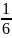 За 5 минут выроет -  м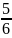 За 7 минут выроет -  м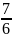 За 11 минут -  м.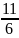 №982.Решение: 1)135 : 27 = 52) 5 ∙ 20 = 100 (д) – дневная нормаОтвет: 100 деталей дневная норма.Актуализация знаний.Внимание на слайд, нужно сравнить дроби.Обобщение и систематизация знаний.-Записываем число, классная работа, Выполнение упражнений.Задание №1Внимание на слайд. На слайде изображены геометрические фигуры. Которые разделены на равные части и у каждой фигуры закрашена часть. Надо написать в тетради, какая часть фигуры закрашена?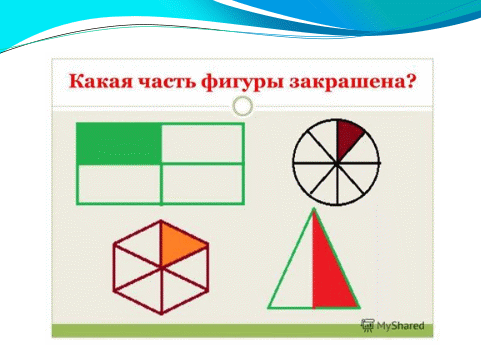 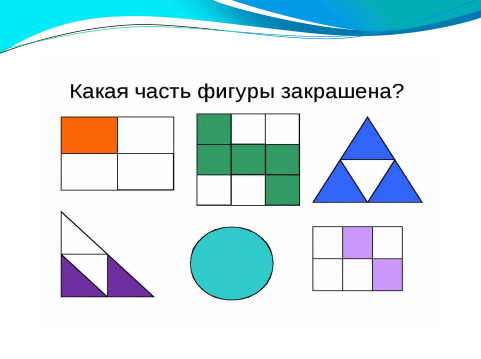 Ответы:1 слайд.  ;  ;  ;  .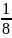 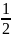 слайд.  ;  ;  ;  ; 1 ;  .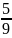 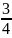 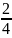 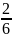 Задание №2. Работа в паре.Предлагается на координатном луче с единичным отрезком 12 клеток, найти местоположение точек с координатами: А( ) , В( ) , С( ) , Д( )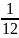 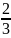 ( на доске показать с помощью разноцветных магнитиков)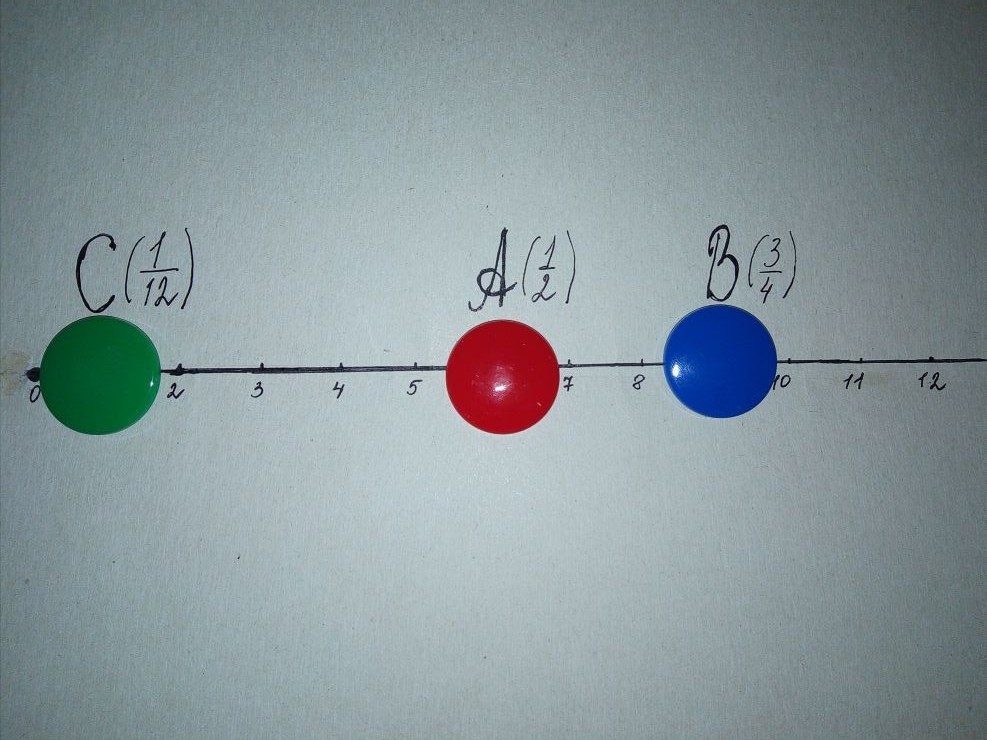 ФизминуткаЯ прошу подняться вас – это «раз»Повернулась голова – это «два»Руки в бок, вперед смотри – это «три»На четыре – поскакатьДве руки к плечам прижать - это «пять»Всем ребятам тихо сесть – это «шесть»Продолжаем работать.Задание №3. (Работа в группах)Раздать карточки с задачками. У первой группы задача на нахождение части от целого. У второй группы задача на нахождение целого по его части. Ребята решают, кто первый решил, показывает на доске решение задачи.1 группа. На ветке сидело 15 птиц,  их числа улетело. Сколько птиц улетело? Сколько птиц осталось?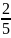 Решение: 1) 15 : 5 = 32) 3 ∙ 2=6(птиц) – улетело3) 15 – 6= 9(птиц) – осталосьОтвет: 6 птиц улетело, 9 птиц осталось.Ребята формулируют правило нахождения части от целого.группа. За первую неделю бригада заасфальтировала 16 км, что составило  расстояния между сёлами. Каково расстояние между сёлами?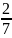 Решение: 1) 16 : 2 = 82) 8 ∙ 7= 56 (км) – расстояние между селами.Ответ: 56 км расстояние между селами.Задание №4. (Работа по вариантам)Ребятам раздаются карточки с задачами на 5-7 минут. Затем обмениваются тетрадками и проверяют решение по образцу. (сверяют решение со слайдом на экране)1 вариант.В гараже 56 автомобилей. Из них  - легковые. Сколько легковых автомобилей в гараже?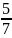 Автобус проехал  дороги. Какова длина дороги, если автобус проехал 64 км?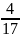 вариант.В строительной организации 72 трактора. Из них  - колесные. Сколько колесных тракторов в организации?Поезд проехал  дороги. Какова длина дороги, если поезд проехал 28 км?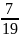 Проверка по образцу на слайде.вариант.Решение: 56 : 7 ∙ 5 = 40 (авт) – легковыхОтвет: 56 легковых.Решение: 64 : 4 ∙ 17 = 272 (км) – длина дороги.Ответ: 272 км. длина дороги.вариант.1)Решение: 72 : 9 ∙ 5 = 40(тр) – колесныхОтвет: 40 колесных тракторов.2)Решение: 28 : 7 ∙ 19 = 76 (км) – длина дороги.Ответ: 76 км длина дороги.- Давайте вспомним перевод из одной единицы измерения в другие.1км= 1000м1час= 60мин1руб=100 коп.Задание №5.Какую часть составляет:а) 1г от 1кг е)18мин от 2 часовб) 2г от 1кг ж) 3 дня от неделив) 3г от 5кг з) 6 дней от неделиг) 2мин от 1часа и) 2 коп от 1 рубд) 10 мин от 1 часа к)12 коп от 5 рубПрименение знаний и умений в новой ситуации.№1. Из ряда чисел: 1,2.3,4,6,7,8.9, выбрать при каких значениях х дроби будут правильными?а)  ; б)  . (ответ: а) при m=1,2,3,4,5. б) 1,2,3,4,5,6)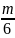 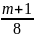 №2. Из ряда чисел 1,2,3,4,5.6,7,8.9 выбрать при каких значениях х дроби будут неправильными?а)  ; б)  . (Ответ: а) при х=4,5,6,7,8,9. б) 6,7,8,9)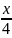 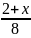 Рефлексия. Составим синквейн.1)Дробь2)Правильная и неправильная3)Отмечать, составлять, сравнивать.4) Решали задачи с обыкновенными дробями.5) Число.Оценивание.Домашнее задание: подготовиться к к.р., № 952(а,б) ; №969, № 1004(в,г) *  *  *  *  * 1 *  *  *  * 1 * *  * 